RELATÓRIO DE RECEBIMENTODE ANIMAIS SILVESTRES NO MÊS DE NOVEMBRO PROVENIENTES DO MUNICÍPIO DE ITUPEVA.Relação de óbitos de animais silvestres provenientes do Município de ITUPEVA.Relação de fuga de animais silvestres provenientes do Município de ITUPEVA.Relação de solturas de animais silvestres provenientes do Município de ITUPEVA.Relação de animais silvestres em processo de reabilitação na Associação Mata Ciliar provenientes do Município de ITUPEVA.RELATÓRIO FOTOGRÁFICO DE ANIMAIS SILVESTRES NO MÊS DE NOVEMBRO DO MUNICÍPIO DE ITUPEVA
(40884) - Rolinha, encontrada em quintal, entregue por munícipe de Itupeva no dia 04-11-22.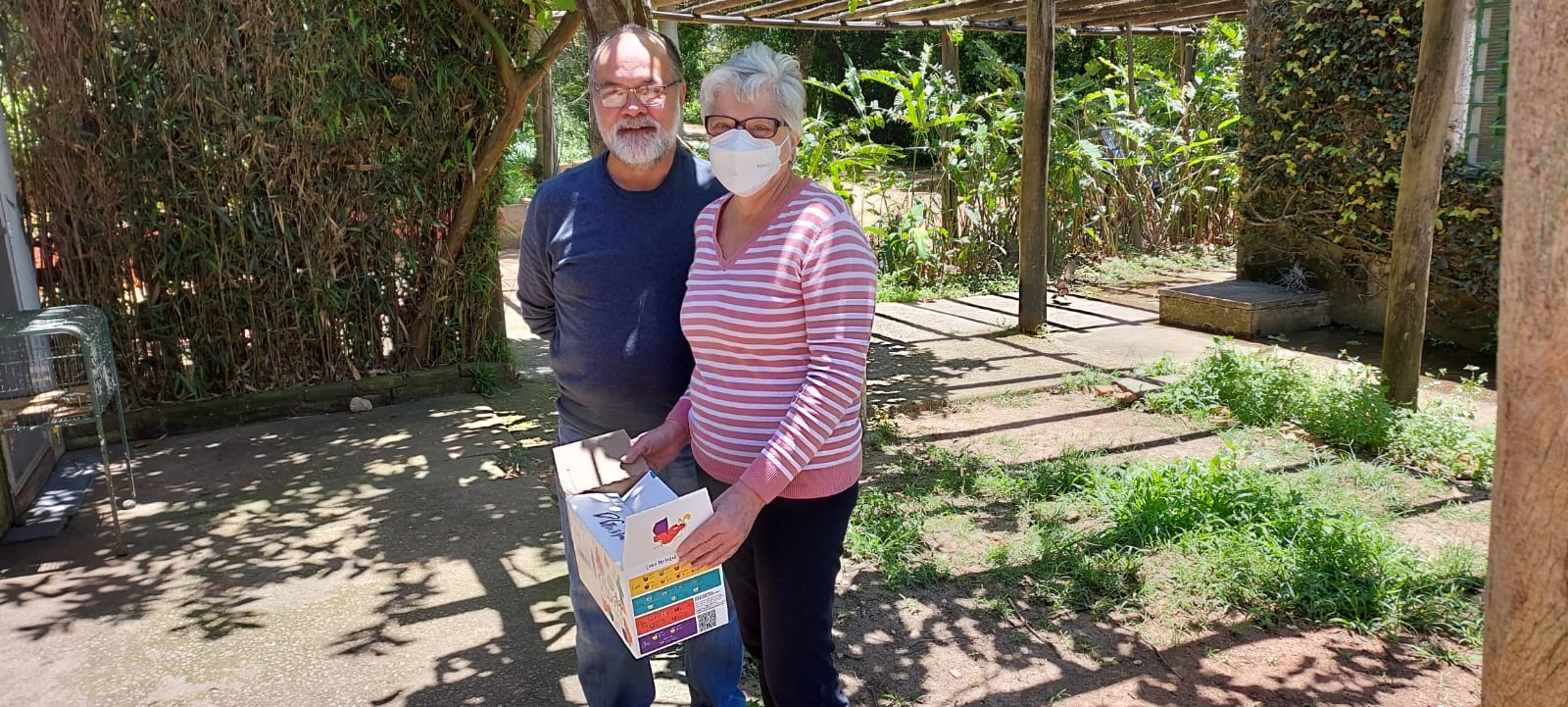 
(40884) – Rolinha.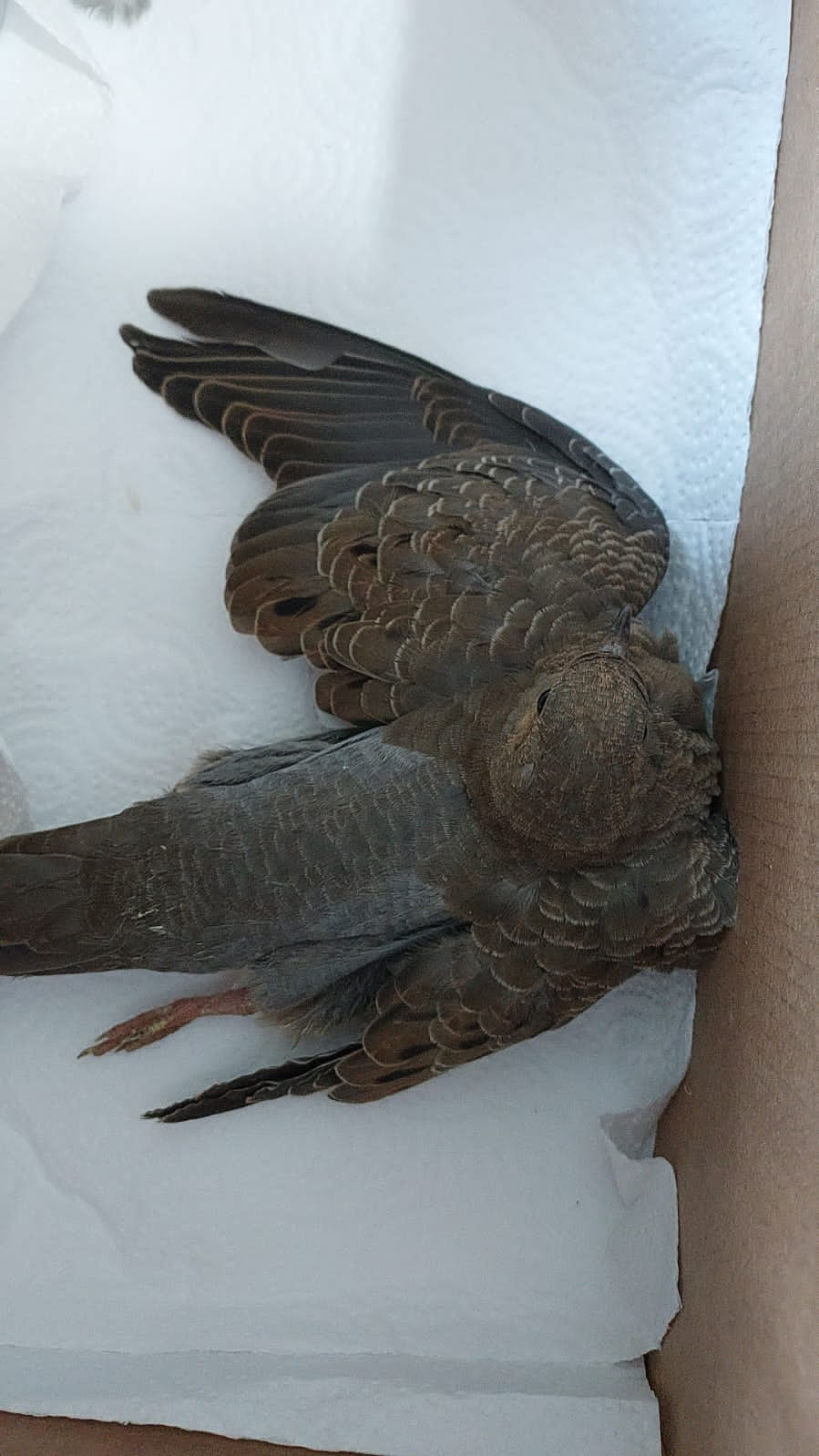 
(40928) - Urubu-de-cabeça-preta, adulto, entregue pelos bombeiros de Itupeva no dia 07-11-22.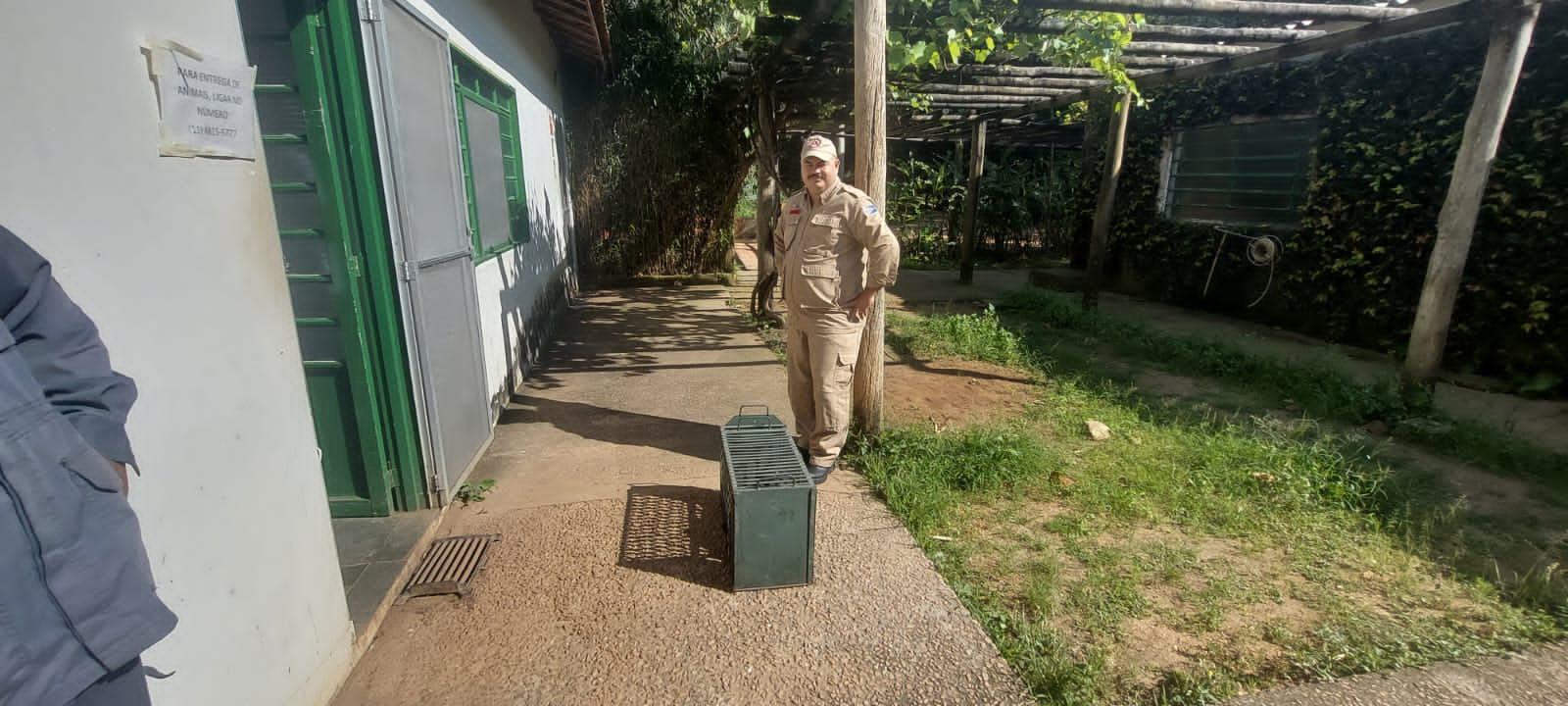 
(40928) - Urubu-de-cabeça-preta.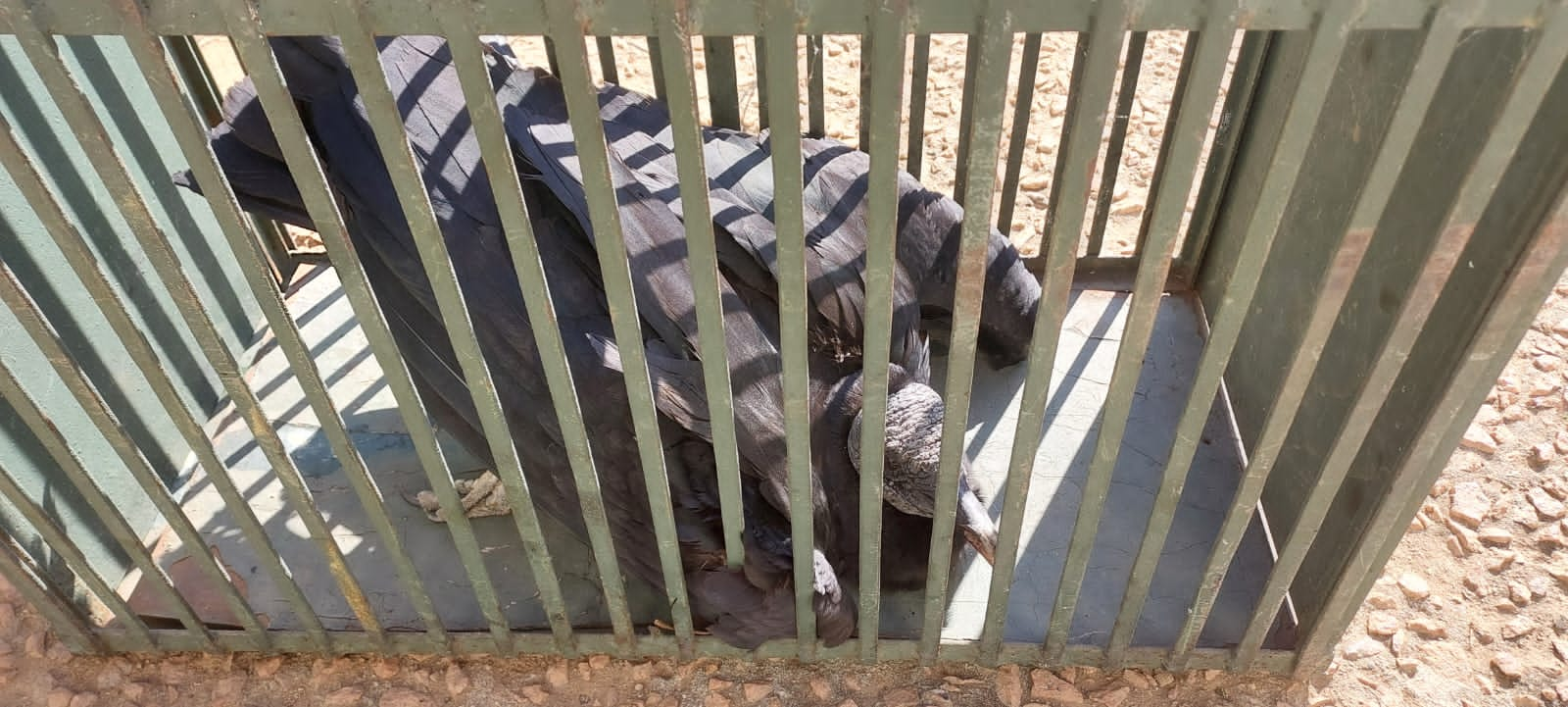 
(40965 e 40966) – Passeriformes, caíram do ninho em garagem, entregue por munícipe de Itupeva no dia 09-11-22.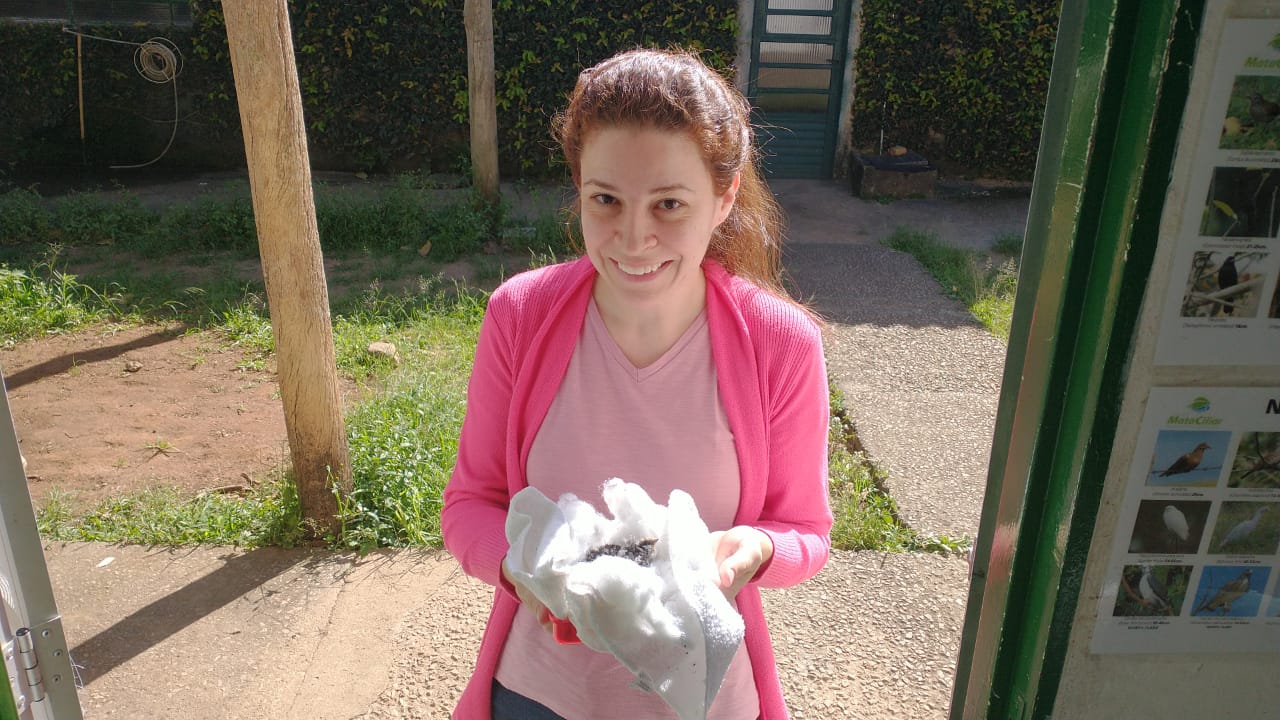 
(40965 e 40966) – Passeriformes.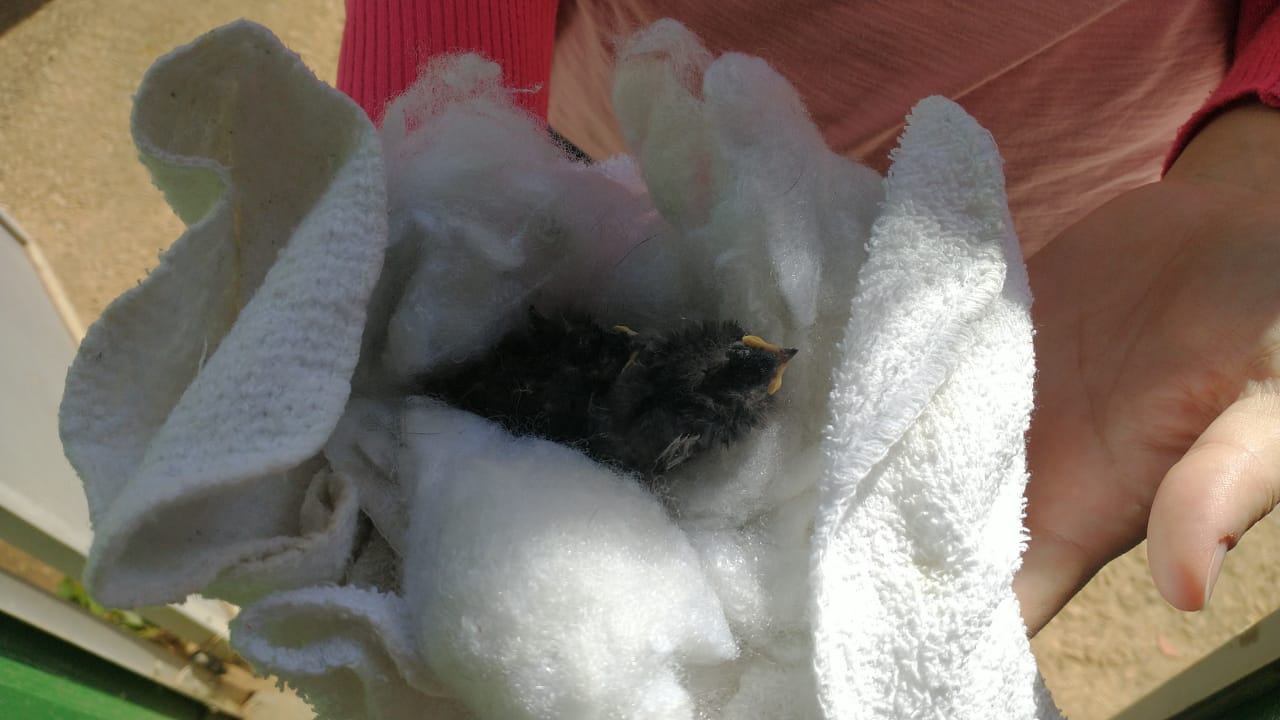 
(40977) – Quero-quero, encontrado em pátio de empresa, entregue por munícipe de Itupeva no dia 10-11-22.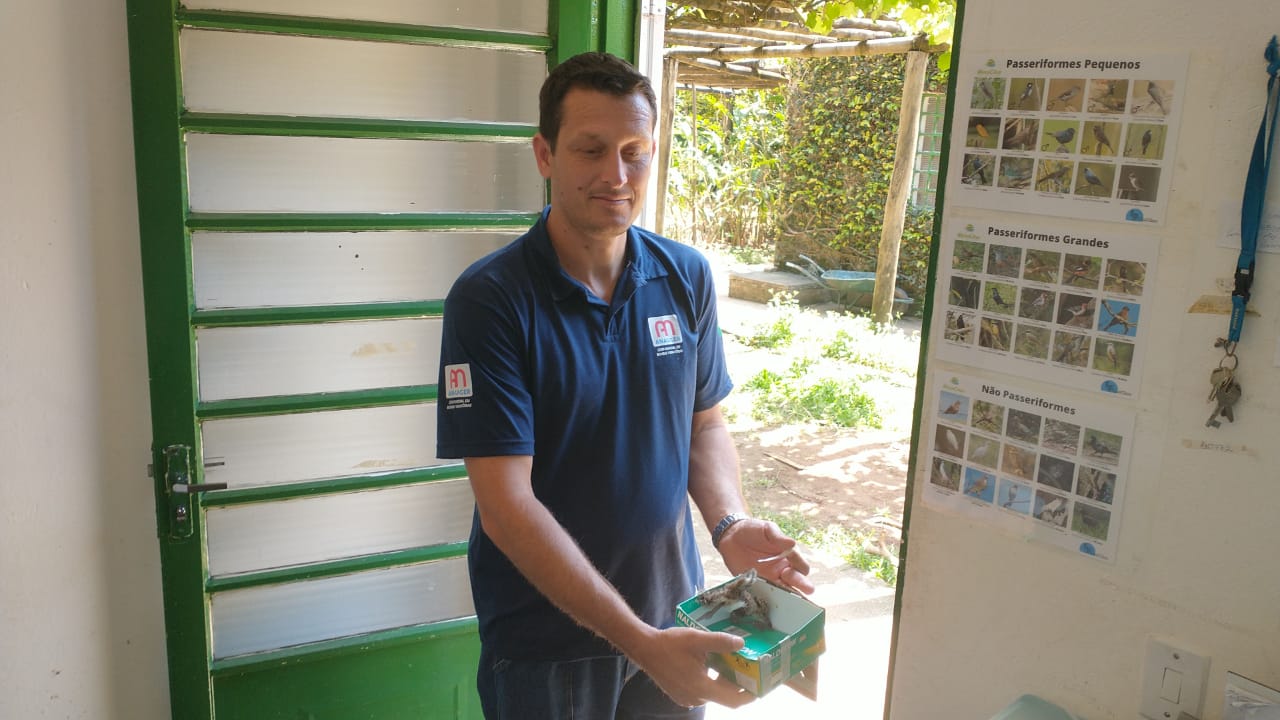 
(40977) – Quero-quero.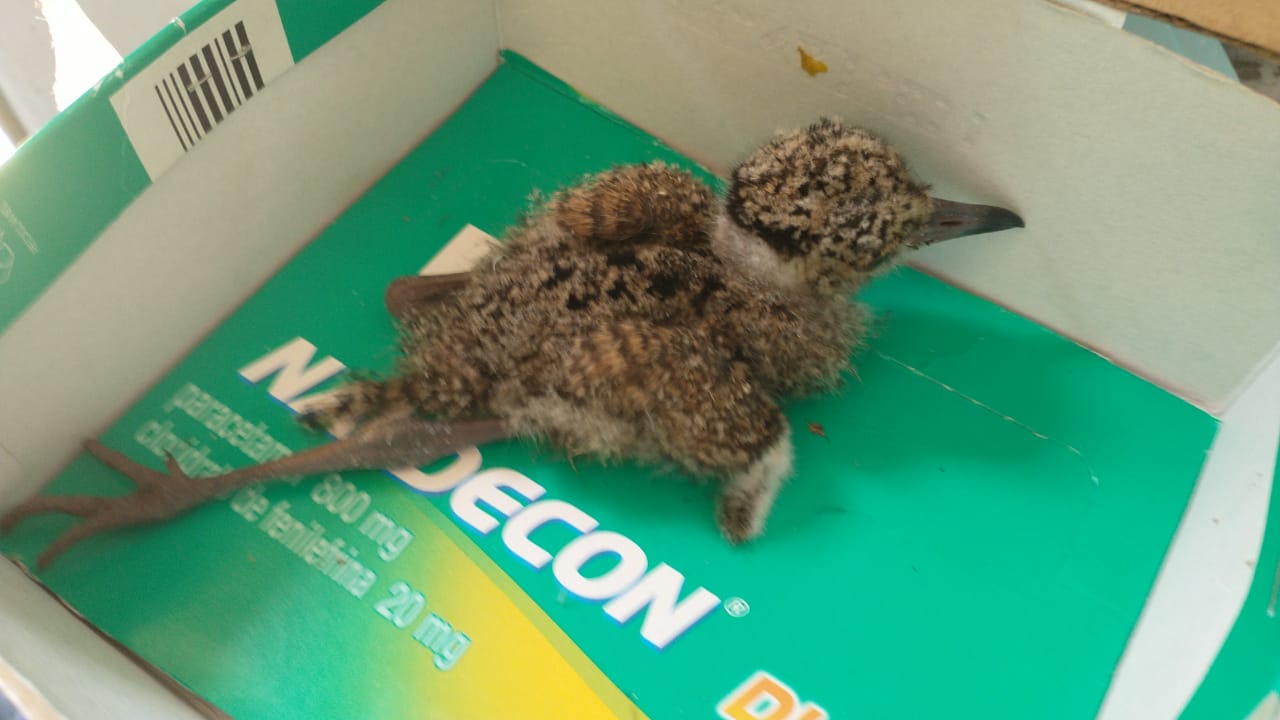 
(41038) - Maritaca, atacada por cão, entregue pela Guarda Municipal de Itupeva no dia 14-11-22.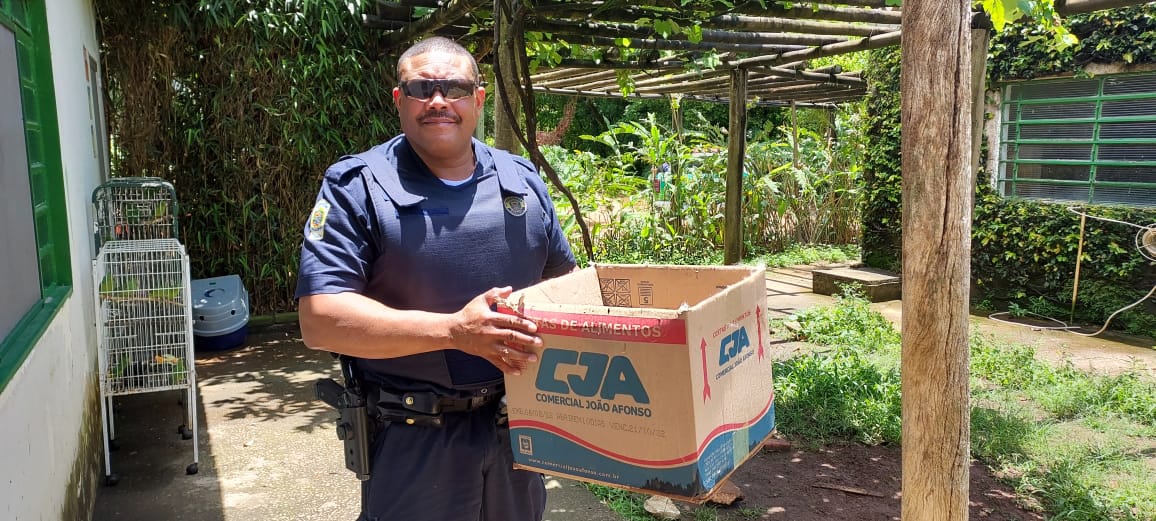 
(41038) – Maritaca.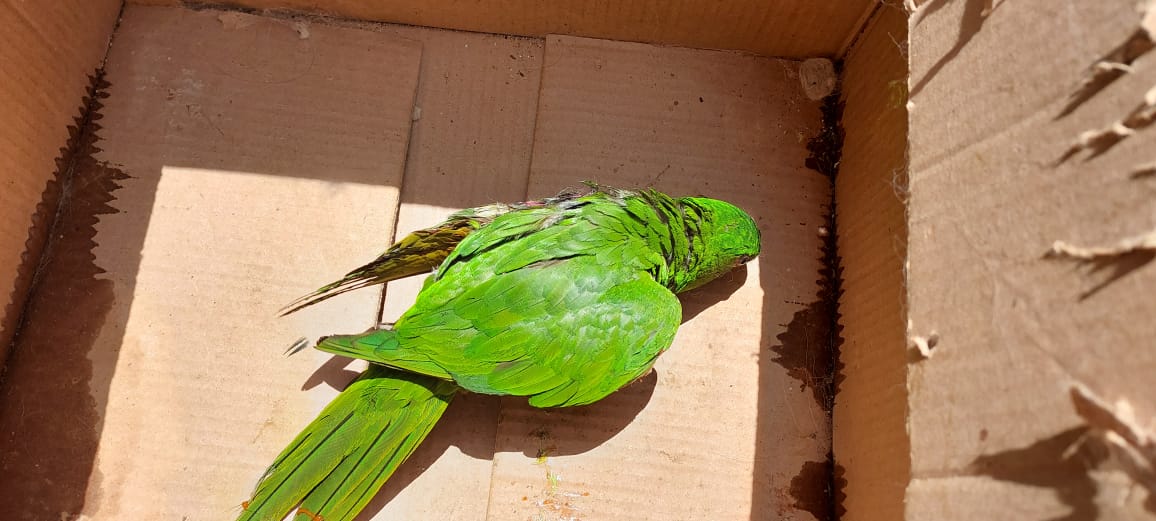 
(41098) – Pica-pau-do-campo, colidiu com vidro, entregue por munícipe de Itupeva no dia 17-11-22.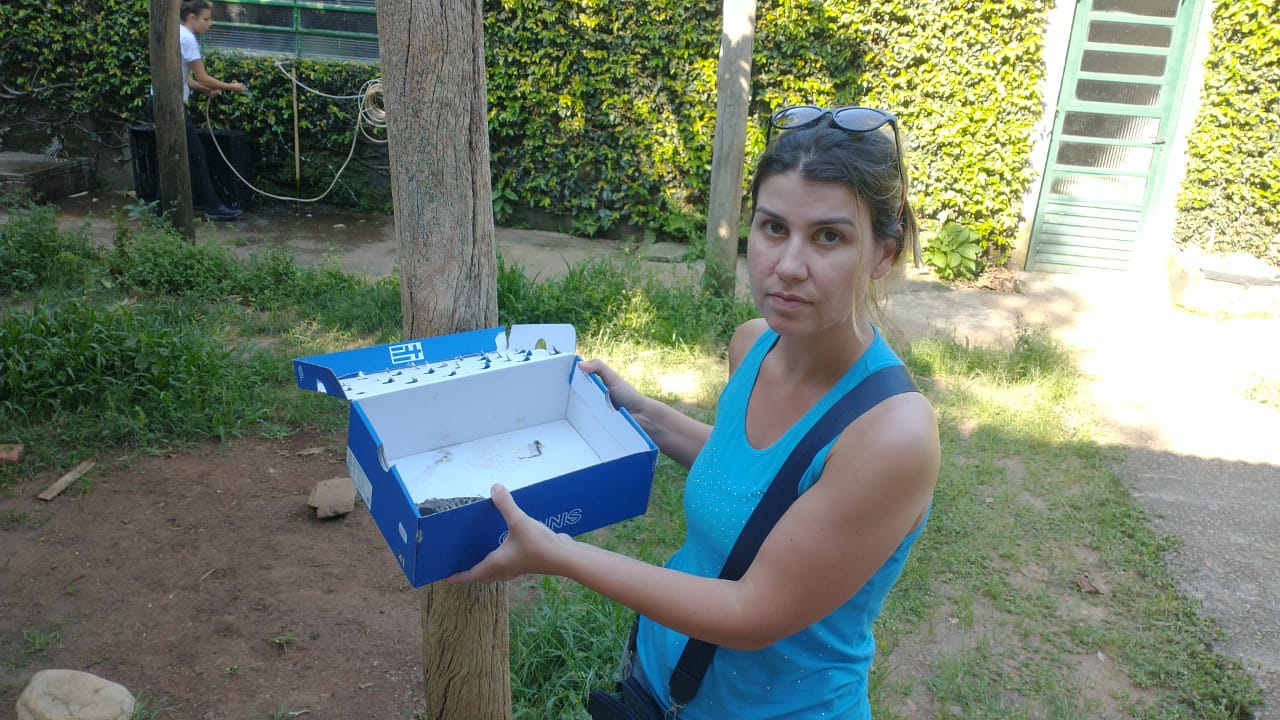 
(41098) – Pica-pau-do-campo.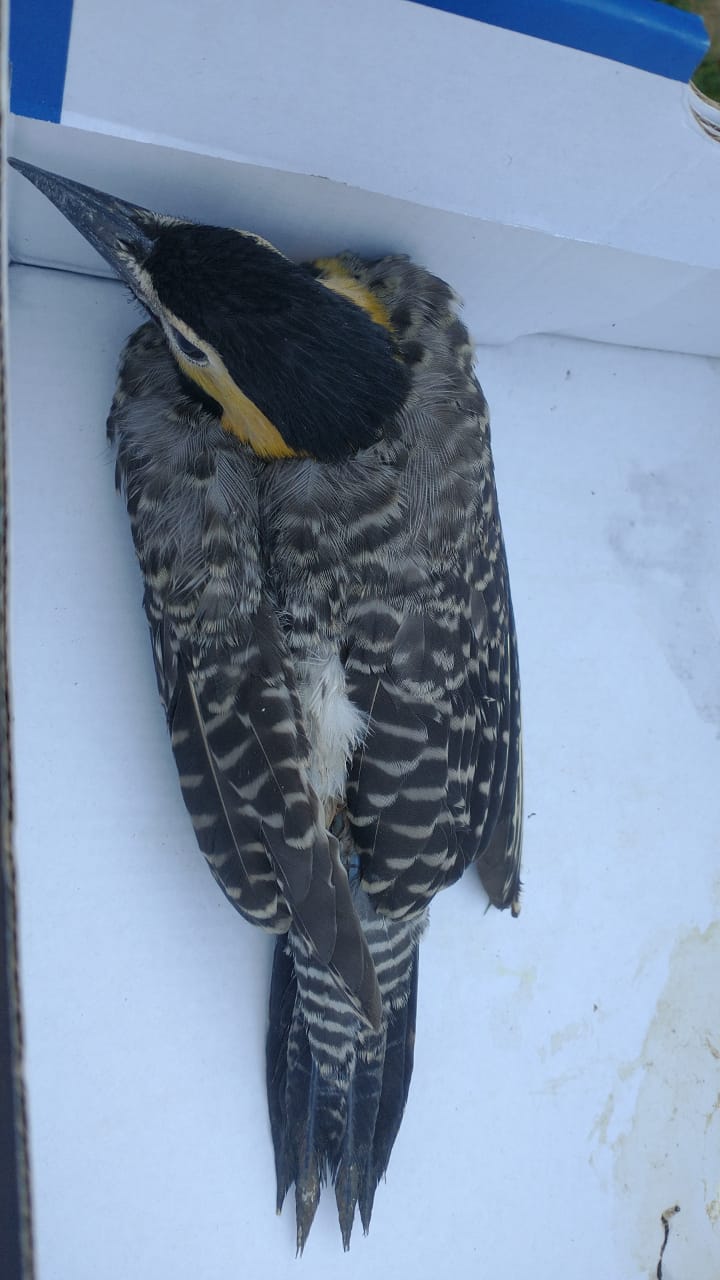 
(41159) – Quiri-quiri, encontrado em escritório, entregue pelo DEFBEA de Itupeva no dia 21-11-22.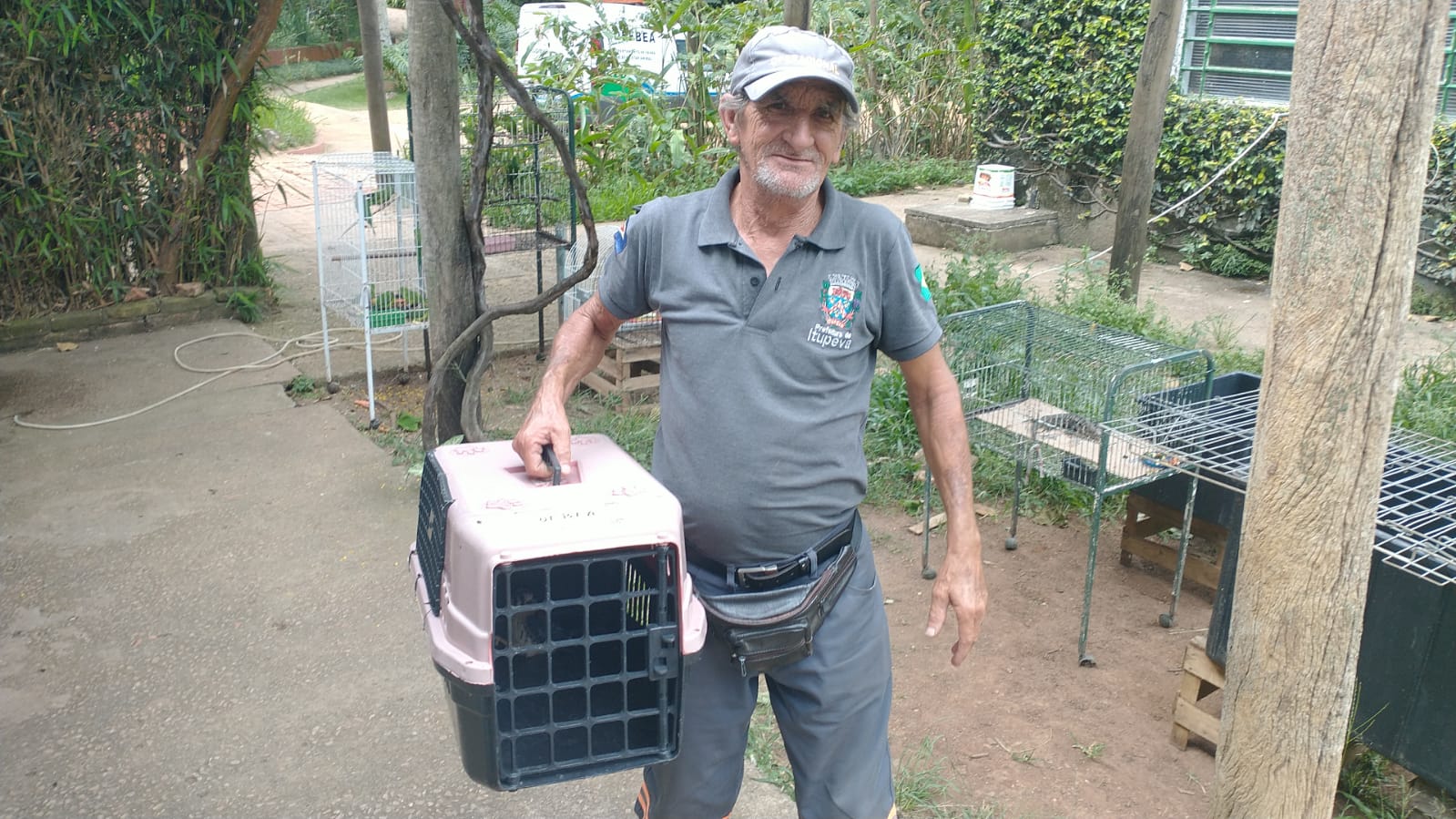 
(41159) – Quiri-quiri.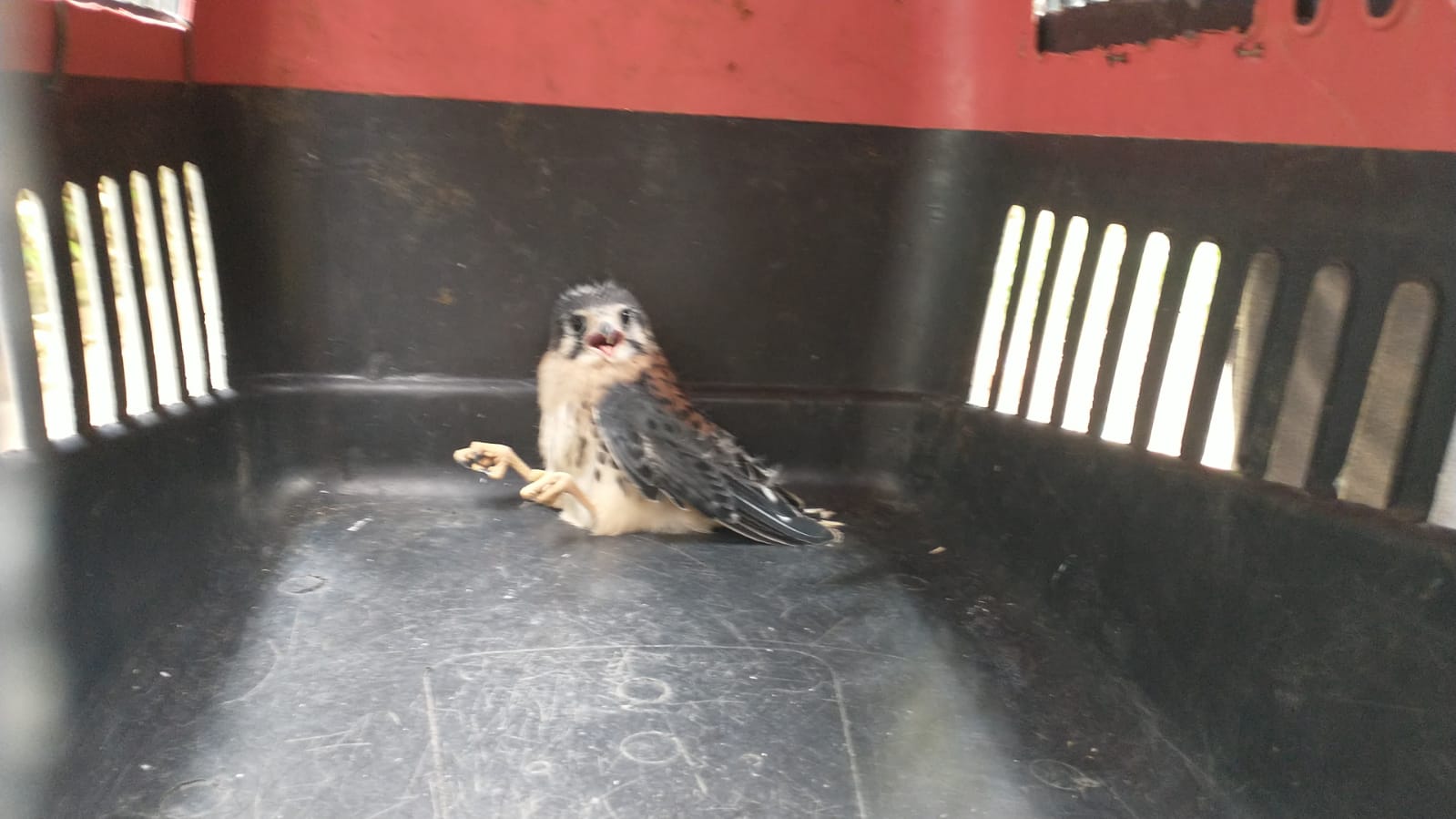 
(41207) – Corujinha-do-mato, encontrado em condomínio sem conseguir voar, entregue por munícipes de Itupeva 24-11-22.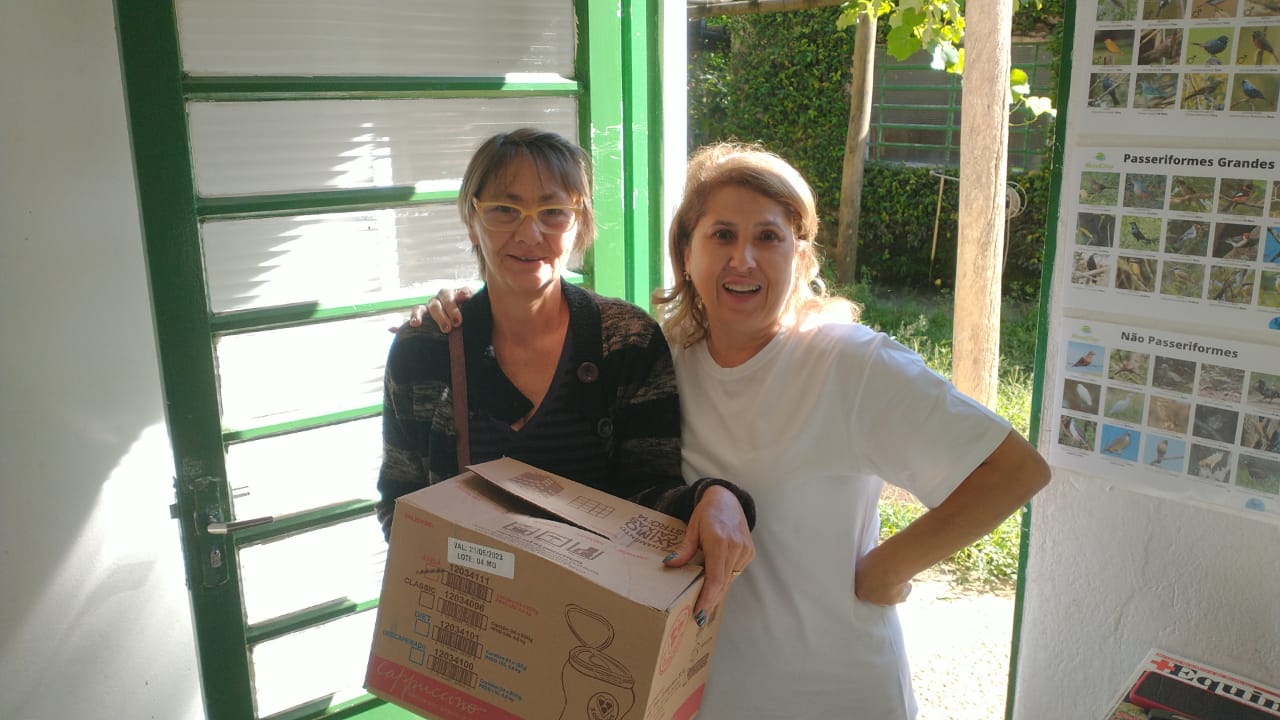 
(41207) – Corujinha-do-mato.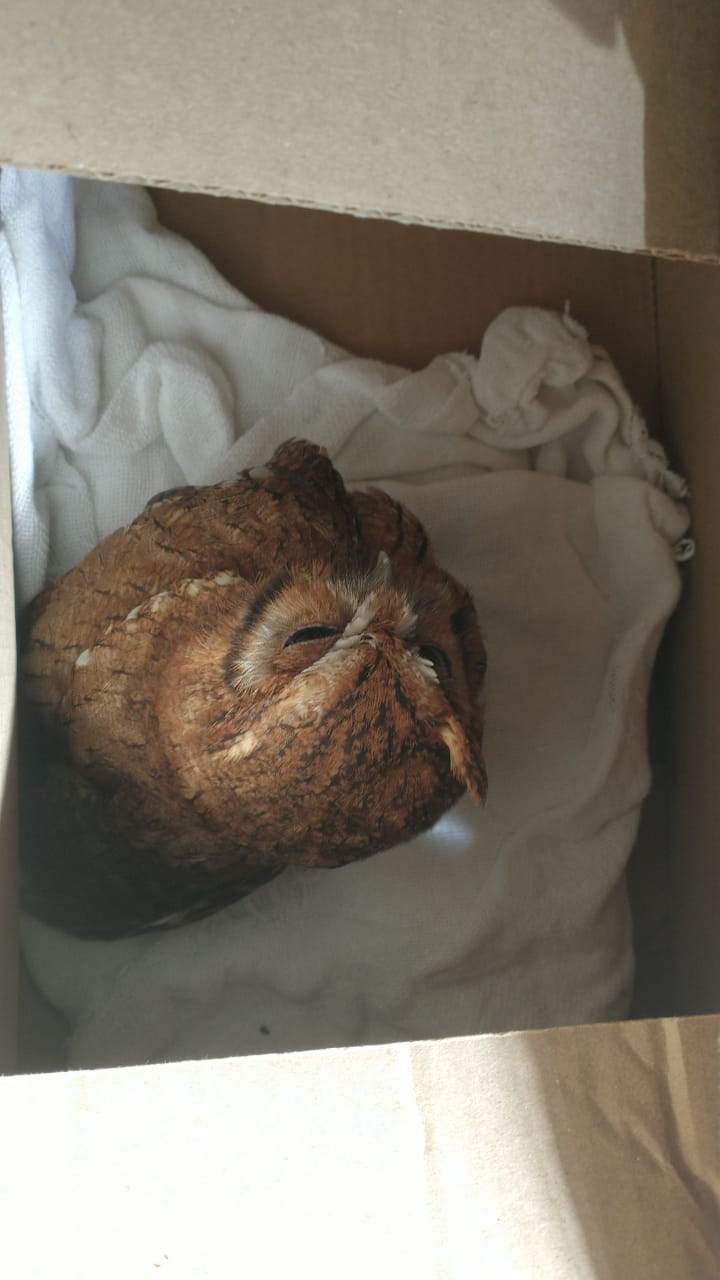 
(41246) – Pica-pau-branco, colidiu com parede e caiu em quintal, entregue pela Guarda Municipal de Itupeva no dia 25-11-22.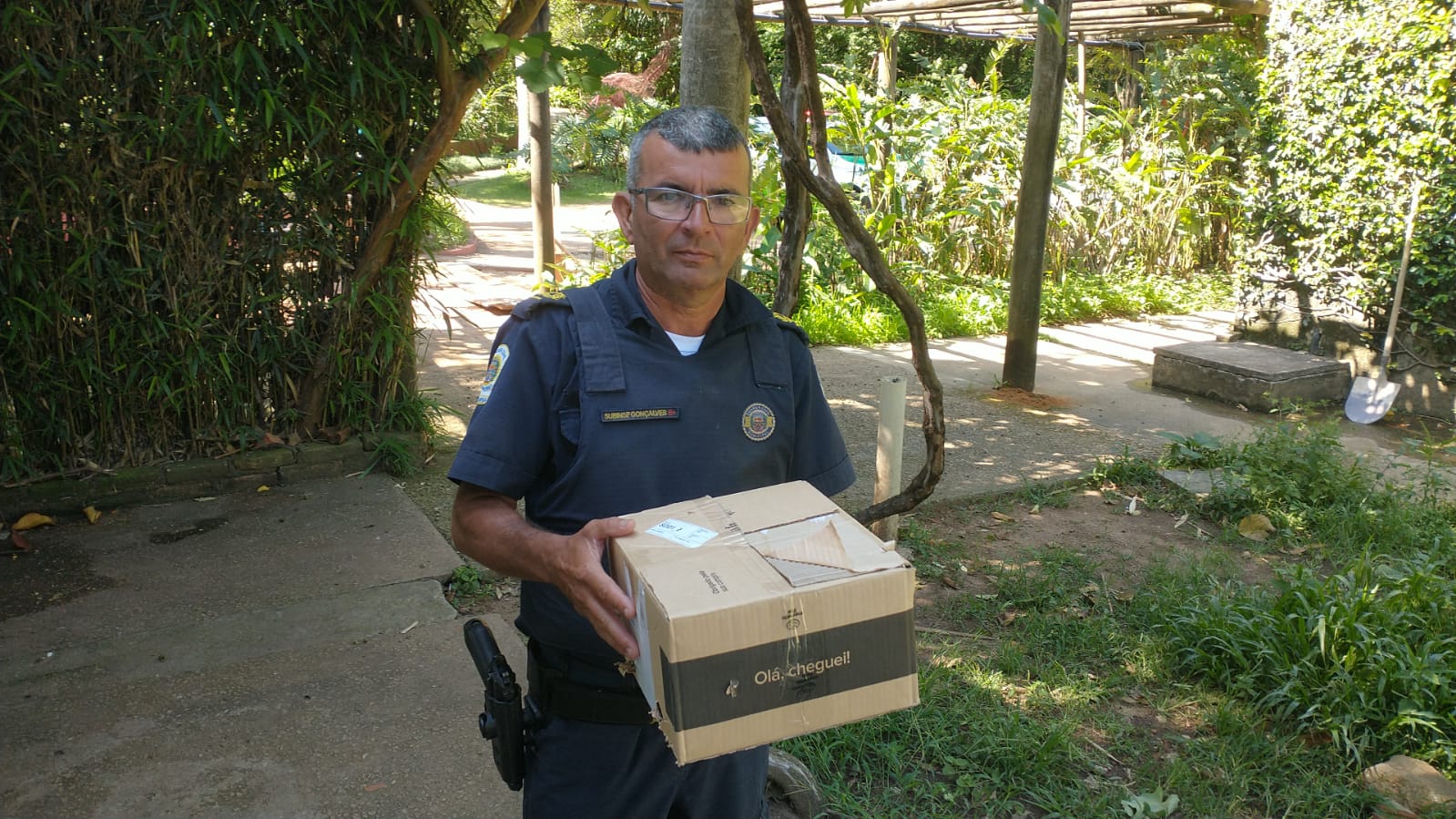 
(41246) – Pica-pau-branco.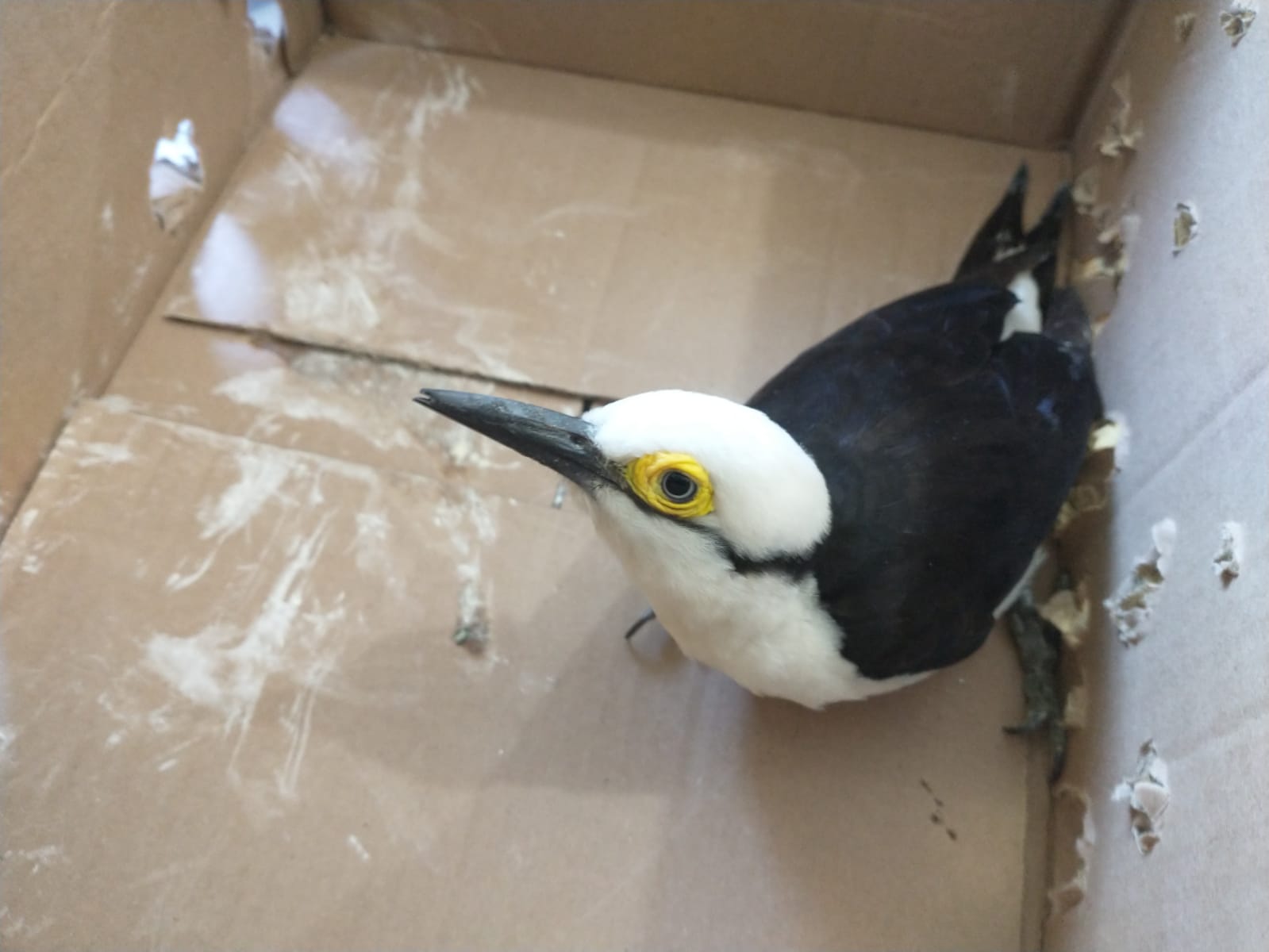 
(41263) – Gambá-de-orelha-preta, atropelado, entregue pela Guarda Municipal de Itupeva no dia 27-11-22.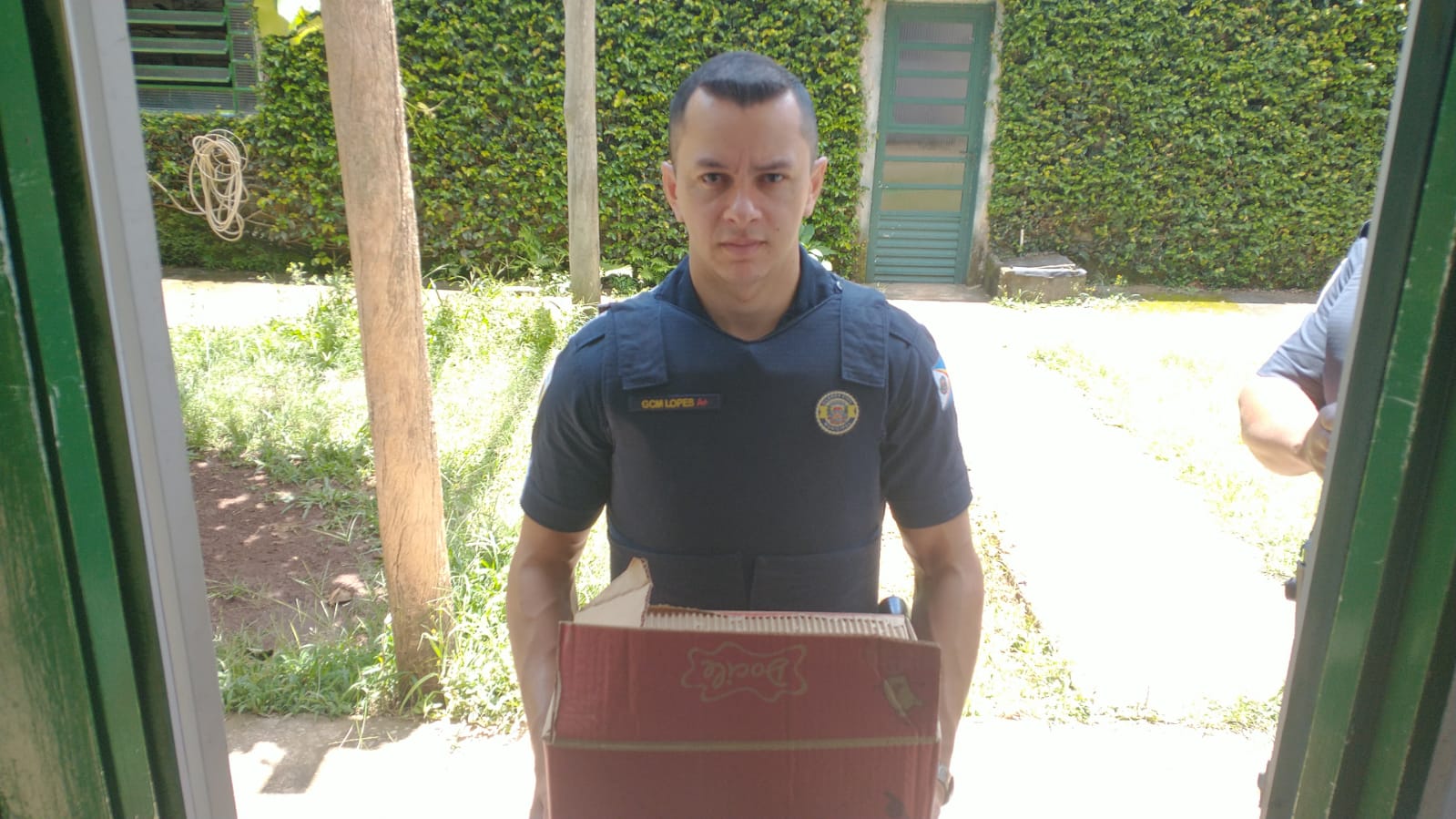 
(41263) – Gambá-de-orelha-preta.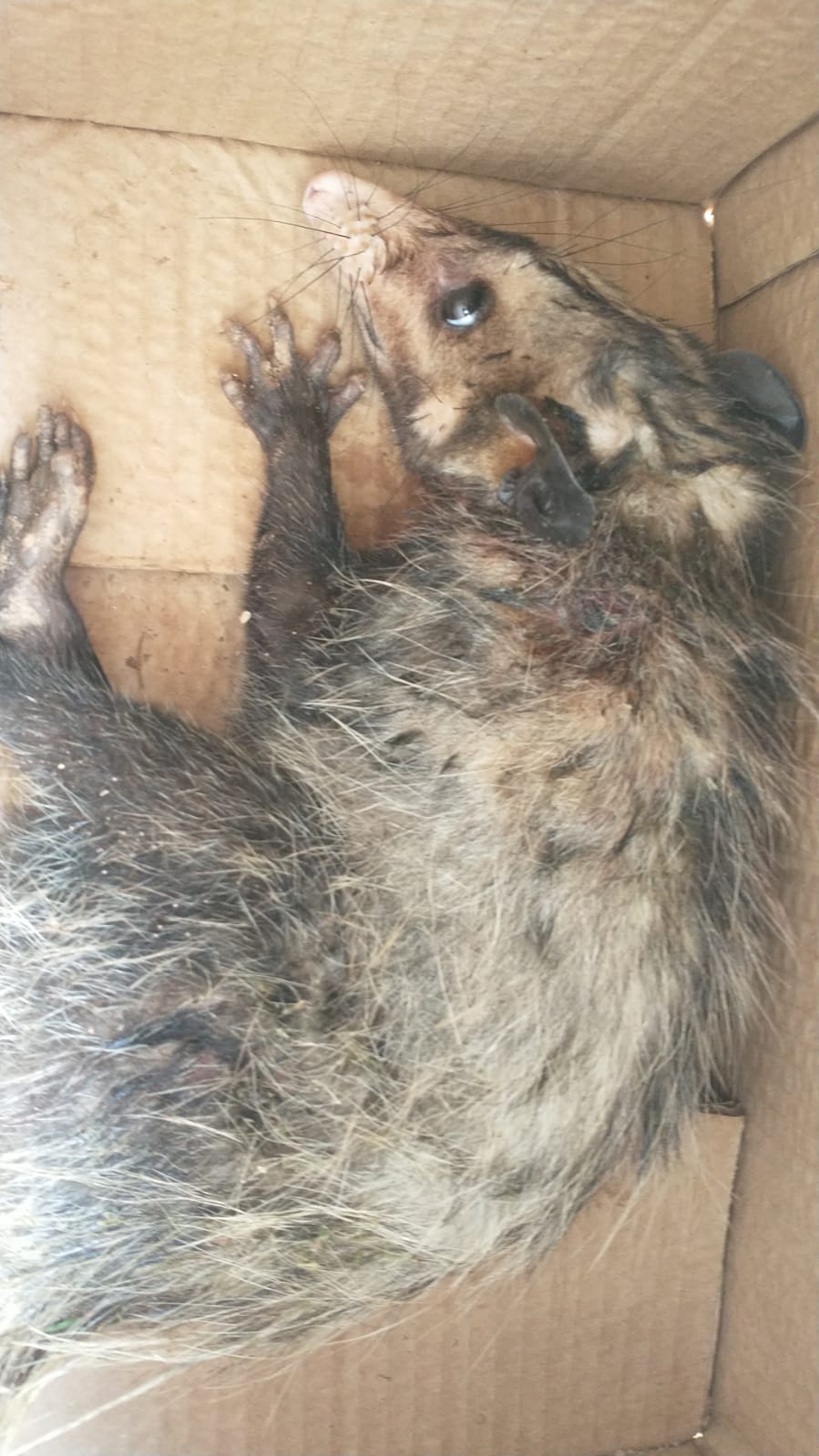 
(41398) – Passeriforme não identificado, filhote subdesenvolvido, entregue pelo DEFBEA de Itupeva no dia 28-11-22.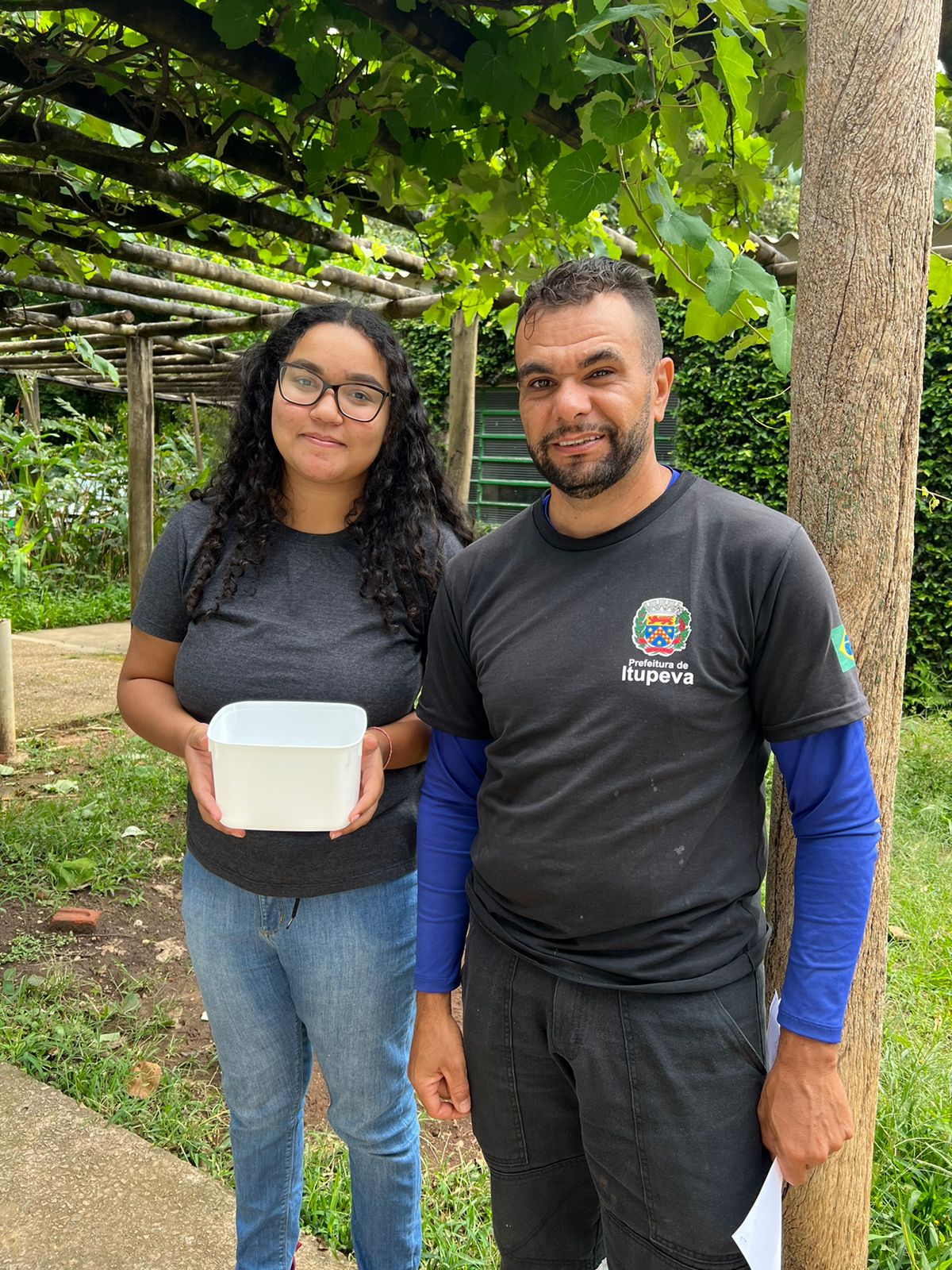 
(41398) – Passeriforme não identificado.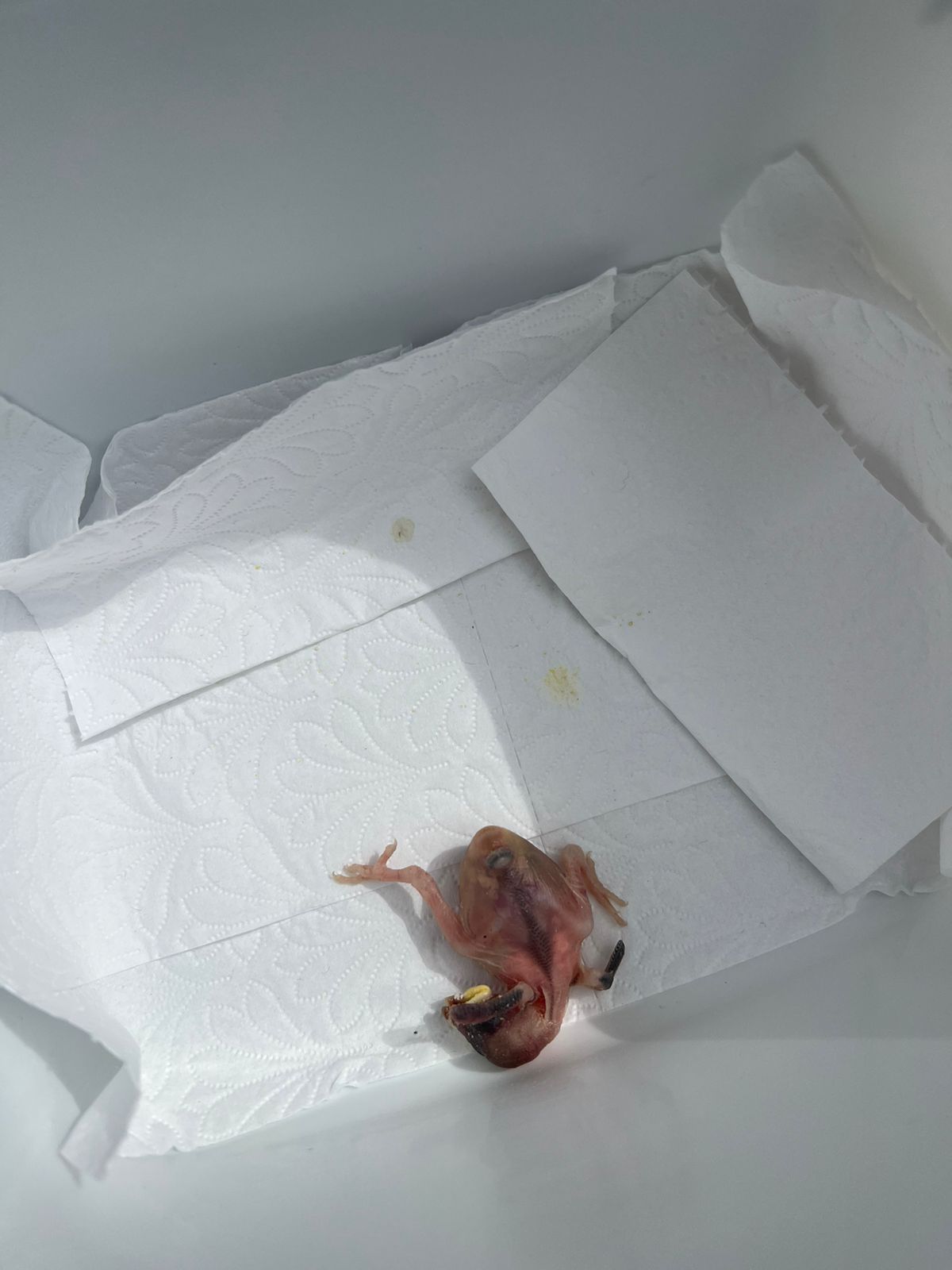 RGDATA DE ENTRADANOME POPULARNOME CIENTÍFICO4088404/11/2022RolinhaColumbina talpacoti4092807/11/2022Urubu-de-cabeça-pretaCoragyps atratua4096509/11/2022Passeriforme não identificado-4096609/11/2022Passeriforme não identificado-4097710/11/2022Quero-queroVanellus chilensis4101412/11/2022PardalPassar domesticus4103814/11/2022Periquitão-maracanãPsittacara leucophthalmus4107816/11/2022Sagui-de-tufo-pretoCallithrix penicillata4109817/11/2022Pica-pau-do-campoColaptes campestris4115921/11/2022Quiri-quiriFalcus sparverius4119823/11/2022Quiri-quiriFalcus sparverius4120724/11/2022Corujinha-do-matoMegascops choliba4124625/11/2022Pica-pau-brancoMelanerps candidus4126327/11/2022Gambá-de-orelha-pretaDidelphis aurita4141129/11/2022PardalPasser domesticus4141229/11/2022PardalPasser domesticus4141329/11/2022Coruja-buraqueiraAthena cuniculariaTOTAL: 17 ANIMAISTOTAL: 17 ANIMAISTOTAL: 17 ANIMAISTOTAL: 17 ANIMAISCLASSENº DE ANIMAIS%Mamíferos211,76%Aves1588,24%Répteis00%RGDATA DE ENTRADANOME POPULARNOME CIENTÍFICODESTINODATA DE SAÍDA3964916/09/2022Ouriço-cacheiroSphiggurus vilosusOBITO20/11/20224060121/10/2022Iguana-verdeIguana iguanaOBITO01/11/20224060221/10/2022Iguana-verdeIguana iguanaOBITO01/11/20224065424/10/2022Sabiá-laranjeiraturdus rufiventrisOBITO02/11/20224067325/10/2022Galinha d'águaGallinula chloropusOBITO05/11/20224088404/11/2022RolinhaColumbina talpacotiOBITO04/11/20224092807/11/2022Urubu-de-cabeça-pretaCoragyps atratuaOBITO07/11/20224096509/11/2022Passeriforme não identificado-OBITO11/11/20224096609/11/2022Passeriforme não identificado-OBITO11/11/20224097710/11/2022Quero-queroVanellus chilensisOBITO10/11/20224101412/11/2022PardalPassar domesticusOBITO15/11/20224103814/11/2022Periquitão-maracanãPsittacara leucophthalmusOBITO14/11/20224109817/11/2022Pica-pau-do-campoColaptes campestrisOBITO22/11/20224120724/11/2022Corujinha-do-matoMegascops cholibaOBITO27/11/20224141129/11/2022PardalPasser domesticusOBITO30/11/20224141229/11/2022PardalPasser domesticusOBITO30/11/2022TOTAL: 16 ANIMAISTOTAL: 16 ANIMAISTOTAL: 16 ANIMAISTOTAL: 16 ANIMAISTOTAL: 16 ANIMAISTOTAL: 16 ANIMAISRGDATA DE ENTRADANOME POPULARNOME CIENTÍFICODESTINODATA DE SAÍDALOCALOBSERVAÇÃO4107816/11/2022Sagui-de-tufo-pretoCallithrix penicillataFuga16/11/2022AMCAnimal encontrado imóvel caído no meio da rua. A equipe do defebea ao chegar na AMC, desceram do carro com o animal dentro da caixa, o mesmo acabou fugindo da caixa e do carro sentido vegetação. DEFEBEA relatou que a caixa era de papelão e eles pensaram que o animal já estava em óbito. animal não passou pór avaliação, pois o animal deu fuga no momento da entrega.TOTAL: 1 ANIMALTOTAL: 1 ANIMALTOTAL: 1 ANIMALTOTAL: 1 ANIMALTOTAL: 1 ANIMALTOTAL: 1 ANIMALTOTAL: 1 ANIMALTOTAL: 1 ANIMALRGDATA DE ENTRADANOME POPULARNOME CIENTÍFICODESTINODATA DE SAÍDALOCAL SOLTURA3783824/03/2022Periquitão-maracanãPsittacara leucophthalmusSOLTURA07/11/20223971420/09/2022Gambá-de-orelha-pretaDidelhpis auritaSOLTURA01/11/2022ITUPEVA3971520/09/2022Gambá-de-orelha-pretaDidelhpis auritaSOLTURA01/11/2022ITUPEVA3971620/09/2022Gambá-de-orelha-pretaDidelhpis auritaSOLTURA01/11/2022ITUPEVA3971720/09/2022Gambá-de-orelha-pretaDidelhpis auritaSOLTURA01/11/2022ITUPEVA3998401/10/2022Gambá-de-orelha-pretaDidelphis auritaSOLTURA01/11/2022ITUPEVA4065224/10/2022Gambá-de-orelha-brancaDidelphis albiventrisSOLTURA01/11/2022ITUPEVA4065324/10/2022Gambá-de-orelha-brancaDidelphis albiventrisSOLTURA01/11/2022ITUPEVA4124625/11/2022Pica-pau-brancoMelanerps candidusSOLTURA25/11/2022Serra do JapiTOTAL: 9 ANIMAISTOTAL: 9 ANIMAISTOTAL: 9 ANIMAISTOTAL: 9 ANIMAISTOTAL: 9 ANIMAISTOTAL: 9 ANIMAISTOTAL: 9 ANIMAISRGDATA DE ENTRADANOME POPULARNOME CIENTÍFICO3693008/02/2022Periquitão-maracanãPsittacara leucophthalmus3698809/02/2022Gibão-de-couroHirundinea ferruginea3708115/02/2022Ouriço-cacheiroSphiggurus villosus3708515/02/2022TapitiSylvilagus brasiliensis3710416/02/2022Periquitão-maracanãPsittacara leucophthalmus3732326/02/2022Periquitão-maracanãPsittacara leucophthalmus3735501/03/2022Periquitão-maracanãPsittacara leucophthalmus3758207/03/2022Periquitão-maracanãPsittacara leucophthalmus3761109/03/2022Cachorro-do-matoCerdocyon thous3774817/03/2022JacuPenelope obscura3862810/05/2022CarcaráCaracara plancus3927618/08/2022Periquitão-maracanãPsittacara leucophthalmus3977722/09/2022Sagui-de-tufo-pretoCallithrix penicillata3985326/09/2022Periquitão-maracanãPsittacara leucophthalmus4014105/10/2022Gambá-de-orelha-brancaDidelphis albiventris4014205/10/2022Gambá-de-orelha-brancaDidelphis albiventris4014305/10/2022Gambá-de-orelha-brancaDidelphis albiventris4014405/10/2022Gambá-de-orelha-brancaDidelphis albiventris4015905/10/2022Periquitão-maracanãPsittacara leucophthalmus4056019/10/2022Corujinha-do-matoMegascops choliba4068125/10/2022Periquitã-maracanãPsittacara leucophthalmus4074828/10/2022Corujinha-do-matoMegascops choliba4115921/11/2022Quiri-quiriFalcus sparverius4119823/11/2022Quiri-quiriFalcus sparverius4126327/11/2022Gambá-de-orelha-pretaDidelphis aurita4141329/11/2022Coruja-buraqueiraAthena cuniculariaTOTAL: 26 ANIMAISTOTAL: 26 ANIMAISTOTAL: 26 ANIMAISTOTAL: 26 ANIMAIS